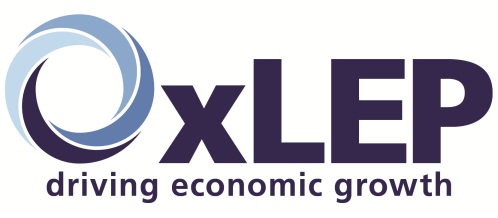 City And Growth Deal programme Exception ReportsSummaryThe report provides an operational programme update. The report is supported by the following annex:Annex 1 – Operating Plan 2017/18RecommendationThat the Board:Notes the report and,Annex 1 -Operating Plan update  Operating Plan UpdateThe operating plan progress report ( annex 1) provides an update covering the outturn period to September 2017. As always  figures reported are generally a quarter in arrears due to reporting cycles. The projects are RAG status coded plus “Blue” to denote completed:                	Projects requiring action           	               Projects requiring monitoring – Listed belowProjects on track - noted		Project completedOperating Programme Progress updates 2016/17Oxford Flood Alleviation Scheme - The Amber Status reflects the ongoing work on the financial contribution strategy to close the current £4.4 million indicative funding gap. The EA have also grade the project as Amber now reflecting the risk and progress.  Oxford North ( Formerly Northern Gateway) The Project is delayed due to planning, the sponsor Thomas White Ltd is progressing detailed discussions with planning and highways authorities with a view to securing agreement by December 2017.Access to enterprise zone - Featherbed Lane: Evidence preparation is underway for Compulsory Purchase. Amber RAG due to delay in land purchase. Science Vale Cycling Route - Land issues are delaying progress on several routes however those routes which can be accelerated have been, and where appropriate alternative routes have been proposed to avoid complex barriersDidcot Station Car Park - Programme requires reassessing once Approved for Construction is received. NR footbridge works detailed programme and methodology not known.     Queen Street -  No chang experimental closure of Queen Street was overturned, works packages are being reviwewed due to programme timing and suspension of works for opening of Westgate